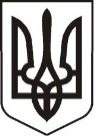 У К Р А Ї Н АЛ У Г А Н С Ь К А    О Б Л А С Т ЬП О П А С Н Я Н С Ь К А    М І С Ь К А    Р А Д А Ш О С Т О Г О   С К Л И К А Н Н ЯРОЗПОРЯДЖЕННЯміського  голови     «10» липня 2018 р.	                    м. Попасна                                                        № 157                      Про вручення нагрудних знаків «ГІДНІСТЬ ТА ЧЕСТЬ»та відзнак «ЗА СЛУЖБУ ДЕРЖАВІ»військовослужбовцям Збройних Сил України      З метою заохочення військовослужбовців Збройних Сил України, що проявили високій професіоналізм, старанність, наполегливість, самовідданість та стійкість під час виконання військового обов’язку в зоні операції об’єднаних сил, згідно з Програмою  підтримки учасників антитерористичної операції та членів їх сімей на 2017-2018 роки,  затвердженою рішенням сесії міської ради та з Програмою  проведення  культурно-масових  заходів в місті Попасна  у 2017-2018 роках, затвердженою рішенням сесії міської ради  від 26.01.2017 № 83/6  від 26.01.2017 № 83/7, керуючись п.20 ч.4 ст. 42 Закону України «Про місцеве самоврядування»:Вручити нагрудні знаки «ГІДНІСТЬ ТА ЧЕСТЬ» та відзнаки «ЗА СЛУЖБУ ДЕРЖАВІ» військовослужбовцям Збройних Сил України згідно списку (додаток).2. Контроль за виконанням даного розпорядження покласти на начальника організаційного відділу Висоцьку Н.О.                     Міський голова                                                              Ю.І. Онищенко                                          Висоцька,2 05 65Додаток  до розпорядження міського голови від 10.07.2018 № 157СПИСОК на вручення нагрудного знаку  «ГІДНІСТЬ ТА ЧЕСТЬ»БАС Олег Євгенович – начальник відділення ВІБДР, підполковник ЗСУ – №1274 СОПРОНЮК Олександр Михайлович – старший офіцер відділення ТЗВ ВСП, майор ЗСУ - № 1277.СПИСОКна вручення відзнаки  «ЗА СЛУЖБУ ДЕРЖАВІ»ДЯЧЕНКО Михайло Іванович – старший інспектор ВІДБР ТЗВ ВСП, прапорщик ЗСУ - №5442;МАЛЮГА Олег Михайлович – головний сержант 2 роти в/ч А2736, старшина ЗСУ - № 5438;ГРОМ'ЯК Руслан Орестович – сержант роти ВСП ТЗВ ВСП, старшина ЗСУ - №5446;СМОТРАКОВ Андрій Юрійович – начальник групи О та ППС роти ВСП в/ч А2736, сержант ЗСУ - № 5440.        Керуючий справами                                                            Л,А. Кулік